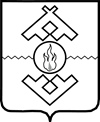 Департамент образования, культуры и спортаНенецкого автономного округа	ПРИКАЗ 	от __ ________ 2016 г. № _____г. Нарьян-МарО внесении изменений в отдельные Административные регламенты предоставления государственных услугВ целях приведения правовых актов Департамента образования, культуры и спорта Ненецкого автономного округа в соответствие с законодательством Российской Федерации и Ненецкого автономного округа, ПРИКАЗЫВАЮ:1. Внести изменения в отдельные Административные регламенты предоставления государственных услуг согласно Приложению.2. Настоящий приказ вступает в силу через десять дней после его официального опубликования.Исполняющий обязанностируководителя Департамента                                                               Л.В. ГущинаСОГЛАСОВАНО:Начальник правового отдела                                                              А.В. МалиновскаяИзменения в Административные регламенты предоставления государственных услуг	1. В Административный регламент по предоставлению государственной услуги «Присвоение спортивных разрядов и спортивных званий в Ненецком автономном округе», утвержденный приказом Департамента образования, культуры и спорта Ненецкого автономного округа от 03.09.2015 № 115 (с изменениями, внесенными приказом Департамента от 26.09.2016 № 82) (далее – Административный регламент) внести следующие изменения:1) Пункт 2 Административного регламента изложить в следующей редакции:«Присвоение спортивных разрядов и спортивных званий на территории Ненецкого автономного осуществляется Департаментом образования, культуры и спорта Ненецкого автономного округа, спортсменам - гражданам Российской Федерации, проживающим на территории Ненецкого автономного округа либо заключившим гражданско-правовой договор или трудовой договор с физкультурно-спортивной организацией, расположенной на территории Ненецкого автономного округа, (далее - спортсмены), за выполнение норм и (или) требований Единой всероссийской спортивной классификации (далее - ЕВСК) и условий их выполнения по итогам официальных спортивных соревнований или физкультурных мероприятий, включенных в Единые календарные планы, проводимых в соответствии с правилами видов спорта, утвержденными в соответствии со статьей 25 Федерального закона от 04.12.2007 № 329-ФЗ «О физической культуре и спорте в Российской Федерации».2) Абзац 13 подпункта 1 пункта 4 Административного регламента изложить в следующей редакции:«Адрес электронной почты (e-mail): doks@ogvnao.ru.».3) Подпункты 2 и 4 пункта 4 Административного регламента исключить.4) Пункт 13 Административного регламента изложить в следующей редакции:«13. В предоставлении государственной услуги участвует Федеральная налоговая служба России (далее - ФНС), обращение в которую необходимо для предоставления государственной услуги.».5) Подпункт 1 пункта 18 Административного регламента изложить в следующей редакции:«1) ходатайство в произвольной форме, представление на присвоение спортсмену спортивного разряда по форме согласно Приложению 1 к настоящему административному регламенту;».6) Пункт 19 Административного регламента изложить в следующей редакции:«19. Ходатайство, представление и документы на присвоение спортивного разряда, указанные в пункте 18 настоящего административного регламента, подаются заявителем в Департамент в течение 3 месяцев со дня выполнения спортсменом норм и/или требований и условий их выполнения, предусмотренных ЕВСК.».7) Пункт 23 Административного регламента изложить в следующей редакции:«23. Для предоставления государственной услуги необходимы документы (сведения), которые находятся в распоряжении ФНС - выписка из Единого государственного реестра юридических лиц.».8) Подпункт 9 пункта 27, пункты 32, 49, 50 и 51 Административного регламента, исключить.9) Абзац 1 пункта 48 Административного регламента изложить в следующей редакции:«48. При поступлении представления о присвоении (продлении) спортивного разряда либо ходатайства о присвоении спортивного звания, ответственный исполнитель в течение 10 рабочих дней с даты получения на рассмотрение документов, указанных в пунктах 18, 20 настоящего административного регламента, осуществляет проверку:».10) Пункт 48 Административного регламента дополнить подпунктами 6-10 следующего содержания:«6) осуществляет подготовку проекта правового акта Департамента:о присвоении (продлении) спортивного разряда в случае отсутствия оснований, установленных пунктом 27 настоящего административного регламента;об отказе в присвоении (продлении) спортивного разряда - в случае наличия оснований, установленных пунктом 27 настоящего административного регламента;7) осуществляет подготовку представления о присвоении спортивных званий и формирования пакета документов с целью направления в Министерство спорта Российской Федерации;8) осуществляет подготовку проекта уведомления заявителю о направлении представления в Министерство спорта Российской Федерации на присвоение спортивного звания - в случае отсутствия оснований, установленных пунктом 27 настоящего административного регламента.9) осуществляет подготовку проекта уведомления заявителю об отказе в направлении представления и документов в Министерство спорта Российской Федерации на присвоение спортивного звания - в случае наличия оснований, установленных пунктом 27 настоящего административного регламента;10) представляет руководителю Департамента для подписания один из документов, указанных в подпунктах 1 - 5 настоящего пункта, в соответствии с принятым решением.».11) В Приложении 3 к Административному регламенту, пункт «Оформление и направление межведомственных запросов», исключить.2. В Административный регламент по предоставлению государственной услуги «Присвоение (лишение) квалификационных категорий спортивных судей в Ненецком автономном округе», утвержденный приказом Департамента образования, культуры и спорта Ненецкого автономного округа от 31.07.2015 № 108 (с изменениями, внесенными приказом Департамента от 17.08.2016 № 72) (далее – Административный регламент) внести следующие изменения:1) Абзац 1 пункта 2 Административного регламента изложить в следующей редакции:«2. Присвоение (повышение) либо снижение (лишение) квалификационных категорий «Спортивный судья третьей категории», «Спортивный судья второй категории», «Спортивный судья первой категории» осуществляется гражданам Российской Федерации, проживающим на территории Ненецкого автономного округа, по представлению:».2) Подпункт 1 пункта 2 Административного регламента изложить в следующей редакции:«1) региональных спортивных федераций Ненецкого автономного округа;».3) Абзац 13 подпункта 1 пункта 4 изложить в следующей редакции:«Адрес электронной почты (e-mail): doks@ogvnao.ru.».4) Подпункт 2 пункта 5 и подпункт 2 пункта 15 Административного регламента исключить.5) Подпункт 4 пункта 20 Административного регламента изложить в следующей редакции:«4) копии второй и третьей страниц паспорта гражданина Российской Федерации, а также копию страницы паспорта гражданина Российской Федерации, содержащей сведения о месте жительства кандидата, а при его отсутствии - копии страниц паспорта гражданина Российской Федерации, удостоверяющего личность гражданина Российской Федерации за пределами территории Российской Федерации, содержащих сведения о фамилии, имени, отчестве (при наличии), органе, выдавшем документ, дате окончания срока действия документа;».6) Пункт 25 Административного регламента изложить в следующей редакции:«25. Для присвоения (повышения) либо снижения (лишения квалификационной категории спортивного судьи необходимы следующие документы (сведения), которые находятся в распоряжении аккредитованных спортивных федераций Ненецкого автономного округа:- документ, содержащий сведения о ранее присвоенной судейской категории;- документ, содержащий сведения о наличии решения в отношении спортивного судьи о вынесении дисквалификации и об истечении срока ее действия.».7) Пункты 32, 53 и 54 Административного регламента исключить.8) Абзац 1 пункта 55 Административного регламента изложить в следующей редакции:«55. По результатам проверки полноты и достоверности представленных сведений ответственный исполнитель в течение 10 рабочих дней со дня принятия решения о присвоении (повышении) либо лишении (снижения) квалификационной категории спортивного судьи осуществляет подготовку:».9) Подпункт 1 пункта 56 Административного регламента изложить в следующей редакции:«1) заносит информацию в спортивную судейскую книжку;».10) Пункты 61и 62 Административного регламента исключить.11) Абзац 1 пункта 63 Административного регламента изложить в следующей редакции:«63. По результатам проверки полноты и достоверности представленных сведений ответственный исполнитель в течение 2 рабочих дней со дня принятия решения о направлении в Министерство спорта Российской Федерации представления о присвоении (лишении) всероссийской категории спортивного судьи:».12) Пункт 68 Административного регламента изложить в следующей редакции:«68. В случае поступления в Департамент заявления о предоставлении дубликата спортивной судейской книжки ответственный исполнитель в течение 3 рабочих дней со дня регистрации поступивших в Департамент документов, указанных в пункте 24 настоящего Административного регламента, осуществляет проверку на наличие оснований для отказа в предоставлении государственной услуги, предусмотренных подпунктом 5 пункта 31 настоящего Административного регламента.».13) Подпункт 1 пункта 78 Административного регламента исключить.14) В Приложении 1 к Административному регламенту, пункт «Оформление и направление межведомственных запросов», исключить.15) В Приложении 4 к Административному регламенту, пункт «Оформление и направление межведомственных запросов», исключить.3. В Административный регламент по предоставлению государственной услуги «Государственная аккредитация региональных спортивных федераций на территории Ненецкого автономного округа Ненецком автономном округе», утвержденный приказом Департамента образования, культуры и спорта Ненецкого автономного округа от 26.01.2016 № 7 (с изменениями, внесенными приказом Департамента от 27.05.2016 № 40) (далее – Административный регламент) внести следующие изменения:1) Подпункт 5 пункт 17 Административного регламента изложить в следующей редакции:«5) засвидетельствованные в нотариальном порядке копии учредительных документов соответствующих спортивных федераций и в случае, если региональная спортивная федерация не является юридическим лицом, уведомление постоянно действующего руководящего органа общероссийской спортивной федерации о том, что региональная спортивная федерация является структурным подразделением общероссийской спортивной федерации, с указанием сведений о месте нахождения и руководящих органах региональной спортивной федерации, согласно Приложению 5._______________Приложениек приказу Департамента образования, культуры и спортаНенецкого автономного округа от __.__.2016 № ___ «О внесении изменений Административные регламенты предоставления государственных услуг»